VERBUNDENE DOKUMENTEDiese Prüfungsrichtlinien sind in Verbindung mit der Allgemeinen Einführung und den damit in Verbindung stehenden TGP-Dokumenten zu sehen.1.Gegenstand dieser Prüfungsrichtlinien2.Anforderungen an das Vermehrungsmaterial2.12.22.3Im Falle von Samen sollte das Saatgut die von der zuständigen Behörde vorgeschriebenen Mindestanforderungen an die Keimfähigkeit, die Sortenechtheit und analytische Reinheit, die Gesundheit und den Feuchtigkeitsgehalt erfüllen.2.42.53.Durchführung der Prüfung3.1Anzahl von WachstumsperiodenDie Mindestprüfungsdauer sollte in der Regel eine Wachstumsperiode betragen.3.2PrüfungsortDie Prüfungen werden in der Regel an einem Ort durchgeführt. Für den Fall, daß die Prüfungen an mehr als einem Ort durchgeführt werden, wird in Dokument TGP/9, „Prüfung der Unterscheidbarkeit“, Anleitung gegeben.3.3Bedingungen für die Durchführung der PrüfungDie Prüfungen sollten unter Bedingungen durchgeführt werden, die eine für die Ausprägung der maßgebenden Merkmale der Sorte und für die Durchführung der Prüfung zufriedenstellende Pflanzenentwicklung sicherstellen.Da das Tageslicht schwankt, sollten Farbbestimmungen mit Hilfe einer Farbkarte entweder in einem geeigneten Raum mit künstlichem Tageslicht oder zur Mittagszeit in einem Raum ohne direkte Sonneneinstrahlung vorgenommen werden. Die spektrale Verteilung der Lichtquelle für das künstliche Tageslicht sollte dem C.I.E.-Standard von bevorzugtem Tageslicht D 6500 mit den im „British Standard 950“, Teil I, festgelegten Toleranzen entsprechen. Die Bestimmungen an dem Pflanzenteil sollten mit weißem Hintergrund erfolgen. Die Farbkarte und die Version der verwendeten Farbkarte sollten in der Sortenbeschreibung angegeben werden.3.4Gestaltung der Prüfung3.4.3Samenvermehrte Sorten: Jede Prüfung sollte so gestaltet werden, daß sie insgesamt mindestens 30 Pflanzen umfaßt.3.5Zusätzliche PrüfungenZusätzliche Prüfungen für die Prüfung maßgebender Merkmale können durchgeführt werden.4.Prüfung der Unterscheidbarkeit, Homogenität und Beständigkeit4.1Unterscheidbarkeit4.1.1Allgemeine EmpfehlungenEs ist für Benutzer dieser Prüfungsrichtlinien besonders wichtig, die Allgemeine Einführung zu konsultieren, bevor sie Entscheidungen bezüglich der Unterscheidbarkeit treffen. Folgende Punkte werden jedoch zur ausführlicheren Darlegung oder zur Betonung in diesen Prüfungsrichtlinien aufgeführt.4.1.2Stabile UnterschiedeDie zwischen Sorten erfaßten Unterschiede können so deutlich sein, daß nicht mehr als eine Wachstumsperiode notwendig ist. Außerdem ist der Umwelteinfluß unter bestimmten Umständen nicht so stark, daß mehr als eine Wachstumsperiode erforderlich ist, um sicher zu sein, daß die zwischen Sorten beobachteten Unterschiede hinreichend stabil sind. Ein Mittel zur Sicherstellung dessen, daß ein Unterschied bei einem Merkmal, das in einem Anbauversuch erfaßt wird, hinreichend stabil ist, ist die Prüfung des Merkmals in mindestens zwei unabhängigen Wachstumsperioden.4.1.3Deutliche UnterschiedeDie Bestimmung dessen, ob ein Unterschied zwischen zwei Sorten deutlich ist, hängt von vielen Faktoren ab und sollte insbesondere den Ausprägungstyp des geprüften Merkmals berücksichtigen, d. h., ob es qualitativ, quantitativ oder pseudoqualitativ ausgeprägt ist. Daher ist es wichtig, daß die Benutzer dieser Prüfungsrichtlinien mit den Empfehlungen in der Allgemeinen Einführung vertraut sind, bevor sie Entscheidungen bezüglich der Unterscheidbarkeit treffen.4.1.44.1.5ErfassungsmethodeDie für die Erfassung des Merkmals empfohlene Methode ist durch folgende Kennzeichnung in der zweiten Spalte der Merkmalstabelle angegeben (vgl. Dokument TGP/9 “Prüfung der Unterscheidbarkeit”, Abschnitt 4 “Beobachtung der Merkmale”):Art der Beobachtung:  visuell (V) oder Messung (M)Die „visuelle“ Beobachtung (V) beruht auf der Beurteilung des Sachverständigen. Im Sinne dieses Dokuments bezieht sich die „visuelle“ Beobachtung auf die sensorische Beobachtung durch die Sachverständigen und umfasst daher auch Geruchs-, Geschmacks- und Tastsinn. Die visuelle Beobachtung umfasst auch Beobachtungen, bei denen der Sachverständige Vergleichsmaßstäbe (z. B. Diagramme, Beispielssorten, Seite-an-Seite-Vergleich) oder nichtlineare graphische Darstellung (z. B. Farbkarten) benutzt.  Die Messung (M) ist eine objektive Beobachtung, die an einer kalibrierten, linearen Skala erfolgt, z. B. unter Verwendung eines Lineals, einer Waage, eines Kolorimeters, von Daten, Zählungen usw.Ist in der Merkmalstabelle mehr als eine Erfassungsmethode angegeben (z. B. VG/MG), so wird in Dokument TGP/9, Abschnitt 4.2, Anleitung zur Wahl einer geeigneten Methode gegeben.4.2Homogenität4.2.1Es ist für Benutzer dieser Prüfungsrichtlinien besonders wichtig, die Allgemeine Einführung zu konsultieren, bevor sie Entscheidungen bezüglich der Homogenität treffen. Folgende Punkte werden jedoch zur ausführlicheren Darlegung oder zur Betonung in diesen Prüfungsrichtlinien aufgeführt.4.2.24.2.34.3Beständigkeit4.3.1In der Praxis ist es nicht üblich, Prüfungen auf Beständigkeit durchzuführen, deren Ergebnisse ebenso sicher sind wie die der Unterscheidbarkeits- und der Homogenitätsprüfung. Die Erfahrung hat jedoch gezeigt, daß eine Sorte im Falle zahlreicher Sortentypen auch als beständig angesehen werden kann, wenn nachgewiesen wurde, daß sie homogen ist.4.3.2Nach Bedarf oder im Zweifelsfall kann die Beständigkeit weiter geprüft werden, indem ein neues Saat- oder Pflanzgutmuster geprüft wird, um sicherzustellen, daß es dieselben Merkmalsausprägungen wie das ursprünglich eingesandte Material aufweist.5.Gruppierung der Sorten und Organisation der Anbauprüfung5.1Die Auswahl allgemein bekannter Sorten, die im Anbauversuch mit der Kandidatensorte angebaut werden sollen, und die Art und Weise der Aufteilung dieser Sorten in Gruppen zur Erleichterung der Unterscheidbarkeitsprüfung werden durch die Verwendung von Gruppierungsmerkmalen unterstützt.5.2Gruppierungsmerkmale sind Merkmale, deren dokumentierte Ausprägungsstufen, selbst wenn sie an verschiedenen Orten erfaßt wurden, einzeln oder in Kombination mit anderen derartigen Merkmalen verwendet werden können: a) für die Selektion allgemein bekannter Sorten, die von der Anbauprüfung zur Prüfung der Unterscheidbarkeit, ausgeschlossen werden können, und b) um die Anbauprüfung so zu organisieren, daß ähnliche Sorten gruppiert werden.5.3Folgende Merkmale wurden als nützliche Gruppierungsmerkmale vereinbart:5.4Anleitung für die Verwendung von Gruppierungsmerkmalen im Prozeß der Unterscheidbarkeitsprüfung wird in der Allgemeinen Einführung und in Dokument TGP/9 „Prüfung der Unterscheidbarkeit“ gegeben.6.Einführung in die Merkmalstabelle6.1Merkmalskategorien6.1.1Standardmerkmale in den PrüfungsrichtlinienStandardmerkmale in den Prüfungsrichtlinien sind Merkmale, die von der UPOV für die DUS-Prüfung akzeptiert wurden und aus denen die Verbandsmitglieder jene auswählen können, die für ihre besonderen Bedingungen geeignet sind.6.1.2Merkmale mit SternchenMerkmale mit Sternchen (mit * gekennzeichnet) sind jene in den Prüfungsrichtlinien enthaltenen Merkmale, die für die internationale Harmonisierung der Sortenbeschreibung von Bedeutung sind. Sie sollten stets von allen Verbandsmitgliedern auf DUS geprüft und in die Sortenbeschreibung aufgenommen werden, sofern die Ausprägungsstufe eines vorausgehenden Merkmals oder regionale Umweltbedingungen dies nicht ausschließen.6.2Ausprägungsstufen und entsprechende Noten6.2.1Für jedes Merkmal werden Ausprägungsstufen angegeben, um das Merkmal zu definieren und die Beschreibungen zu harmonisieren. Um die Erfassung der Daten zu erleichtern und die Beschreibung zu erstellen und auszutauschen, wird jeder Ausprägungsstufe eine entsprechende Zahlennote zugewiesen.6.2.2Bei qualitativen und pseudoqualitativen Merkmalen (vgl. Kapitel 6.3) sind alle relevanten Ausprägungsstufen für das Merkmal dargestellt. Bei quantitativen Merkmalen mit fünf oder mehr Stufen kann jedoch eine verkürzte Skala verwendet werden, um die Größe der Merkmalstabelle zu vermindern. Bei einem quantitativen Merkmal mit neun Stufen kann die Darstellung der Ausprägungsstufen in den Prüfungsrichtlinien beispielsweise wie folgt abgekürzt werden:Es ist jedoch anzumerken, daß alle der nachstehenden neun Ausprägungsstufen für die Beschreibung von Sorten existieren und entsprechend verwendet werden sollten:6.2.3Weitere Erläuterungen zur Darstellung der Ausprägungsstufen und Noten sind in Dokument TGP/7 „Erstellung von Prüfungsrichtlinien“ zu finden.6.3AusprägungstypenEine Erläuterung der Ausprägungstypen der Merkmale (qualitativ, quantitativ und pseudoqualitativ) ist in der Allgemeinen Einführung enthalten.6.4BeispielssortenGegebenenfalls werden in den Prüfungsrichtlinien Beispielssorten angegeben, um die Ausprägungsstufen eines Merkmals zu verdeutlichen.6.5Legende7.Table of Characteristics/Tableau des caractères/Merkmalstabelle/Tabla de caracteresEnglishEnglishfrançaisfrançaisdeutschespañolExample Varieties
Exemples
Beispielssorten
Variedades ejemploNote/
Nota1.(*)QNVG(+)(a)uprightuprightdressédresséaufrechterguidoDueplubana1upright to spreadingupright to spreadingdressé à étalédressé à étaléaufrecht bis breitwüchsigerguido a extendidoSunsurf Grihuti2spreadingspreadingétaléétalébreitwüchsigextendidoDCAS 30332.(*)QNMG/MS/VG(+)shortshortcourtecourteniedrigbajaKerpurflash3mediummediummoyennemoyennemittelmediaKUMIYAMA 1 GOU5talltallhautehautehochaltaPEHY 001173.QNMS/VG(+)shortshortcourtecourtekurzcortaPEHY 00103mediummediummoyennemoyennemittelmediaKerpurflash5longlonglonguelonguelanglargaSunsurfviomi74.(*)QNMS/VG(+)(a), (b)shortshortcourtecourtekurzcortaKUMIYAMA 1 GOU3mediummediummoyennemoyennemittelmediaKeroyal5longlonglonguelonguelanglargaDuefuque7EnglishEnglishfrançaisfrançaisdeutschespañolExample Varieties
Exemples
Beispielssorten
Variedades ejemploNote/
Nota5.(*)QNMS/VG(a), (b)narrownarrowétroiteétroiteschmalestrechaKAKEGAWA S 913mediummediummoyennemoyennemittelmediaKerpurflash5broadbroadlargelargebreitanchaPEHY 001676.PQVG(+)(a), (b)ovateovateovaleovaleeiförmigoval1ellipticellipticelliptiqueelliptiqueelliptischelíptica2circularcircularcirculairecirculairerundcircular3obovateobovateobovaleobovaleverkehrt eiförmigoboval4rhombicrhombiclosangiquelosangiquerautenförmigrómbica57.PQVG(+)(a), (b)acuminateacuminateacuminéacuminézugespitztacuminado1acuteacuteaiguaiguspitzagudo2obtuseobtuseobtusobtusstumpfobtuso3roundedroundedarrondiarrondiabgerundetredondeado48.(*)QLVG(+)(a), (b)absentabsentabsenteabsentefehlendausente1presentpresentprésenteprésentevorhandenpresente9EnglishEnglishfrançaisfrançaisdeutschespañolExample Varieties
Exemples
Beispielssorten
Variedades ejemploNote/
Nota9.PQVG(a), (b), (c)light yellowlight yellowjaune clairjaune clairhellgelbamarillo claro1light greenlight greenvert clairvert clairhellgrünverde claro2medium greenmedium greenvert moyenvert moyenmittelgrünverde medio3dark greendark greenvert foncévert foncédunkelgrünverde oscuro410.QNMG/MS/VG(+)(a)very shortvery shorttrès courttrès courtsehr kurzmuy cortoPEHY 00161shortshortcourtcourtkurzcortoDuefuque2mediummediummoyenmoyenmittelmedianoSunsurf Grihuti3longlonglonglonglanglargoKerpurflash4very longvery longtrès longtrès longsehr langmuy largoSUNPE 2271511.QNVG(+)(a)absent or very weakabsent or very weakabsente ou très faibleabsente ou très faiblefehlend oder sehr geringausente o muy leveKerverflush1weakweakfaiblefaiblegeringleveFlorpemiblue2mediummediummoyennemoyennemittelmediaKLEPH 132353strongstrongfortefortestarkintensaKLEPH 142504very strongvery strongtrès fortetrès fortesehr starkmuy intensaSAKPXC 0165EnglishEnglishfrançaisfrançaisdeutschespañolExample Varieties
Exemples
Beispielssorten
Variedades ejemploNote/
Nota12.(*)QNVG(+)(a)very shortvery shorttrès courttrès courtsehr kurzmuy corto1shortshortcourtcourtkurzcortoDuepepre2mediummediummoyenmoyenmittelmedianoPEHY 00103longlonglonglonglanglargoBHTUN 315014very longvery longtrès longtrès longsehr langmuy largoPEHY 0011513.(*)QNVG(+)(a)very narrowvery narrowtrès étroittrès étroitsehr schmalmuy estrechoSunsurfviomi1narrownarrowétroitétroitschmalestrechoKAKEGAWA S 912mediummediummoyenmoyenmittelmedianoPEHY 00103broadbroadlargelargebreitanchoKeroyal4very broadvery broadtrès largetrès largesehr breitmuy anchoSUNPE 2271514.(*)QLVG(+)(a)singlesinglesimplesimpleeinfachsencilla1doubledoubledoubledoublegefülltdoble215.QNVG(+)(a)sparsesparsefaiblefaiblespärlichescasa1mediummediummoyennemoyennemittelmedia2densedensefortefortedichtdensa3EnglishEnglishfrançaisfrançaisdeutschespañolExample Varieties
Exemples
Beispielssorten
Variedades ejemploNote/
Nota16.(*)QNMS/VG(+)(a), (d)narrownarrowétroiteétroiteschmalestrechaSAKPXC 0113mediummediummoyennemoyennemittelmedianaPEHY 00115broadbroadlargelargebreitanchaSunsurf Grihuti717.(*)QNVG(+)(a), (d)absent or very weakabsent or very weakabsente ou très faibleabsente ou très faiblefehlend oder sehr geringausente o muy leve1weakweakfaiblefaiblegeringleve2mediummediummoyennemoyennemittelmedio3strongstrongfortefortestarkintenso4very strongvery strongtrès fortetrès fortesehr starkmuy intenso518.QNVG(+)(a), (d)absent  or very weakabsent  or very weakabsente ou très faibleabsente ou très faiblefehlend oder sehr geringausente o muy leve1weakweakfaiblefaiblegeringleve2mediummediummoyennemoyennemittelmedia3strongstrongfortefortestarkintensa4very strongvery strongtrès fortetrès fortesehr starkmuy intensa519.(*)QNVG(+)(a), (d)absent or very weakabsent or very weaknulle ou très faiblenulle ou très faiblefehlend oder sehr geringausente o muy leve1weakweakfaiblefaiblegeringleve3mediummediummoyennemoyennemittelmedia5strongstrongfortefortestarkintensa7very strongvery strongtrès fortetrès fortesehr starkmuy intensa9EnglishEnglishfrançaisfrançaisdeutschespañolExample Varieties
Exemples
Beispielssorten
Variedades ejemploNote/
Nota20.PQVG(+)(a), (d)whitewhiteblanchesblanchesweißblanco1greenishgreenishverdâtresverdâtresgrünlichverdoso2yellowyellowjaunesjaunesgelbamarillo3pinkpinkrosesrosesrosarosa4redredrougesrougesrotrojo5purplepurplepourprespourprespurpurpúrpura6violetvioletviolettesviolettesviolettvioleta7blackblacknoiresnoiresschwarznegro821.(*)PQVG(a), (c), (d)RHS Colour Chart (indicate reference number)RHS Colour Chart (indicate reference number)Code RHS des couleurs (indiquer le numéro de référence)Code RHS des couleurs (indiquer le numéro de référence)RHS-Farbkarte (Nummer angeben)Carta de colores RHS (indíquese el número de referencia)22.(*)PQVG(+)(a), (c), (d)RHS Colour Chart (indicate reference number)RHS Colour Chart (indicate reference number)Code RHS des couleurs (indiquer le numéro de référence)Code RHS des couleurs (indiquer le numéro de référence)RHS-Farbkarte (Nummer angeben)Carta de colores RHS (indíquese el número de referencia)EnglishEnglishfrançaisfrançaisdeutschespañolExample Varieties
Exemples
Beispielssorten
Variedades ejemploNote/
Nota23.(*)PQVG(+)(a), (c), (d)at transition to corolla tubeat transition to corolla tubeautour du tube de la corolleautour du tube de la corolleam Übergang zur Kronröhreen la transición al tubo de la corola1along mid-veins of corolla lobesalong mid-veins of corolla lobesle long des nervures principales des lobes de la corollele long des nervures principales des lobes de la corolleentlang der Mitteladern der Kronlappena lo largo del nervio central de los lóbulos de la corola2along the fused parts of the corolla lobesalong the fused parts of the corolla lobesle long des parties soudées des lobes de la corollele long des parties soudées des lobes de la corolleentlang der Stellen, an denen die Kronlappen miteinander verwachsen sinda lo largo de las partes soldadas de los lóbulos de la corola3at margin of corollaat margin of corollaau bord de la corolleau bord de la corolleam Rand der Kroneen el borde de la corola4irregularirregularirrégulièreirrégulièreunregelmäßigirregular524.QNVG(+)(a), (c), (d)smallsmallpetitepetitekleinpequeña1mediummediummoyennemoyennemittelmediana2largelargegrandegrandegroßgrande325.QNVG(+)(a)absent or fewabsent or fewnul ou petitnul ou petitfehlend bis wenigenulo o bajo1mediummediummoyenmoyenmittelmedio2manymanyélevéélevévielealto326.PQVG(+)(a), (d)RHS Color Chart (indicate reference number)RHS Color Chart (indicate reference number)Code RHS des couleurs (indiquer le numéro de référence)Code RHS des couleurs (indiquer le numéro de référence)RHS-Farbkarte (Nummer angeben)Carta de colores RHS (indíquese el número de referencia)EnglishEnglishfrançaisfrançaisdeutschespañolExample Varieties
Exemples
Beispielssorten
Variedades ejemploNote/
Nota27.(*)PQVG(+)(a), (c)RHS Color Chart (indicate reference number)RHS Color Chart (indicate reference number)Code RHS des couleurs (indiquer le numéro de référence)Code RHS des couleurs (indiquer le numéro de référence)RHS-Farbkarte (Nummer angeben)Carta de colores RHS (indíquese el número de referencia)28.PQVG(+)(a), (c)RHS Color Chart (indicate reference number)RHS Color Chart (indicate reference number)Code RHS des couleurs (indiquer le numéro de référence)Code RHS des couleurs (indiquer le numéro de référence)RHS-Farbkarte (Nummer angeben)Carta de colores RHS (indíquese el número de referencia)29.PQVG(+)(a), (d)acuteacuteaiguaiguspitzagudo1cuspidatecuspidatecuspidécuspidékeilförmigcuspidado2roundedroundedarrondiarrondiabgerundetredondeado3truncatetruncatetronquétronquéstumpftruncado4emarginateemarginateémarginéémarginéeingekerbtemarginado530.QNMG/MS/VG(+)(a)very narrowvery narrowtrès étroittrès étroitsehr schmalmuy estrecho1narrownarrowétroitétroitschmalestrecho2mediummediummoyenmoyenmittelmediano3broadbroadlargelargebreitancho4very broadvery broadtrès largetrès largesehr breitmuy ancho531.PQVG(+)(a), (c)RHS Color Chart (indicate reference number)RHS Color Chart (indicate reference number)Code RHS des couleurs (indiquer le numéro de référence)Code RHS des couleurs (indiquer le numéro de référence)RHS-Farbkarte (Nummer angeben)Carta de colores RHS (indíquese el número de referencia)EnglishEnglishfrançaisfrançaisdeutschespañolExample Varieties
Exemples
Beispielssorten
Variedades ejemploNote/
Nota32.QNVG(+)(a)absent or very weakabsent or very weaknulle ou très faiblenulle ou très faiblefehlend oder sehr geringausente o muy leve1weakweakfaiblefaiblegeringleve3mediummediummoyennemoyennemittelmedia5strongstrongfortefortestarkintensa7very strongvery strongtrès fortetrès fortesehr starkmuy intensa933.(*)PQVG(+)(a), (c)RHS Color Chart (indicate reference number)RHS Color Chart (indicate reference number)Code RHS des couleurs (indiquer le numéro de référence)Code RHS des couleurs (indiquer le numéro de référence)RHS-Farbkarte (Nummer angeben)Carta de colores RHS (indíquese el número de referencia)34.(*)PQVG(a)whitishwhitishblanchâtreblanchâtreweißlichblanquecino1yellowyellowjaunejaunegelbamarillo2pinkpinkroseroserosarosa3light bluelight bluebleu clairbleu clairhellblauazul claro4blueish violetblueish violetviolet bleuâtreviolet bleuâtrebläulich violettvioleta azulado5MerkmaleBeispielssortenNotesehr schmal sehr sehr schmal bis schmalschmal bis mittelmittel bis breitbreit bis sehr breitsehr breitMerkmaleBeispielssortenNotesehr geringgering bis mittelmittel bis starkweißgelborangerotrotblaurosapurpurnviolettschwarzandere Farbe (angeben) weißgrüngelbrotblaurosapurpurnviolettbraunschwarzandere Farbe (angeben) 
[Ende des Dokuments]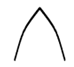 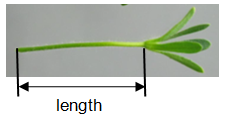 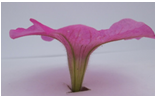 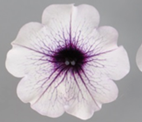 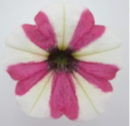 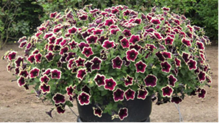 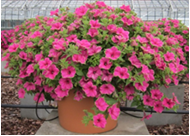 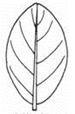 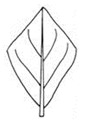 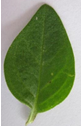 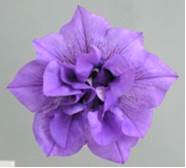 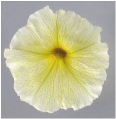 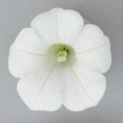 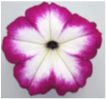 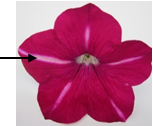 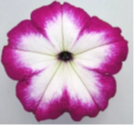 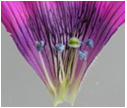 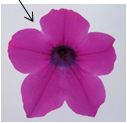 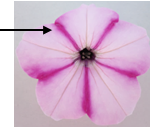 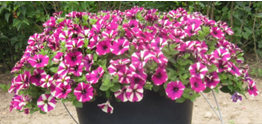 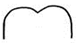 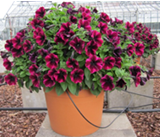 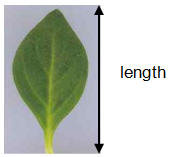 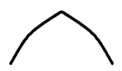 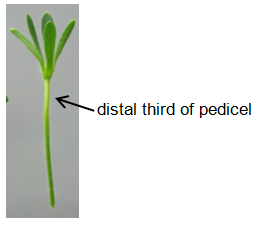 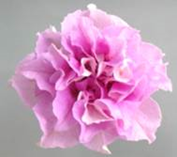 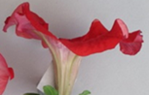 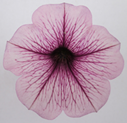 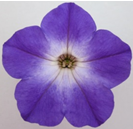 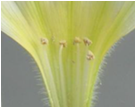 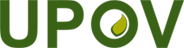 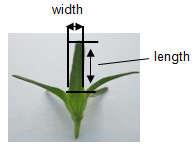 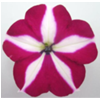 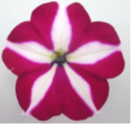 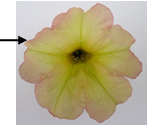 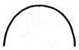 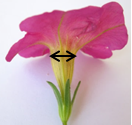 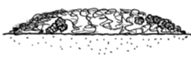 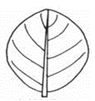 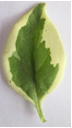 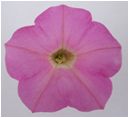 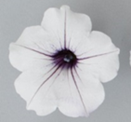 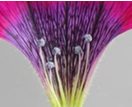 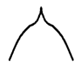 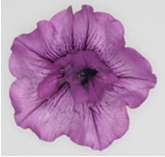 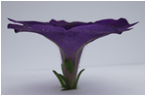 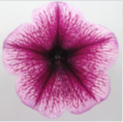 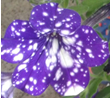 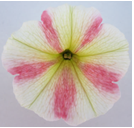 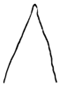 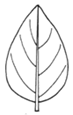 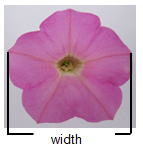 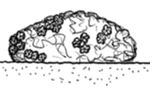 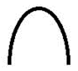 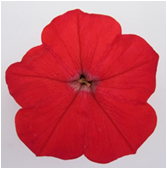 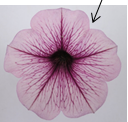 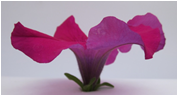 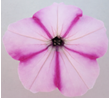 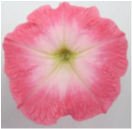 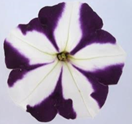 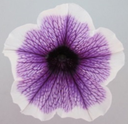 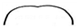 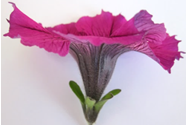 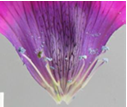 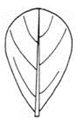 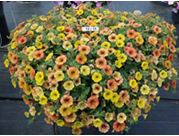 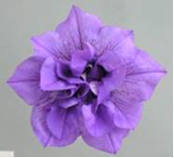 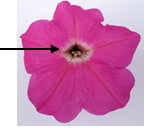 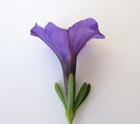 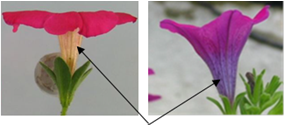 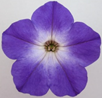 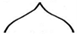 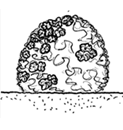 